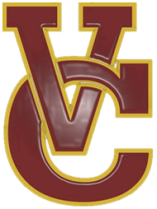 Table of ContentsMISSION STATEMENT FOR VINTAGE HIGH SCHOOL ATHLETICS	3PHILOSOPHY	4THE RESPONSIBILITIES OF THE ATHLETIC DIRECTOR	5RESPONSIBILITIES OF THE VARSITY COACHES	5CIF SAC-JOAQUIN SECTION CODE OF CONDUCT	6NVUSD - COACHES CODE OF CONDUCT	10ISSUING AND COLLECTING KEYS	11TRANSPORTATION OF ATHLETES	11FUNDRAISING	12PROCEDURES FOR INJURIES	12AWARDING OF LETTERS AND EMBLEMS	12REQUIRED FORMS	13APPOINTMENT TO A COACHING POSITION	14COACHING DUTIES AND RESPONSIBILITIES	15VHS COACH’S CHECKLIST	19QUESTIONS AND CONCERNS	20ATHLETIC CHECKLIST FOR STUDENT	21LONG DISTANCE/OVERNIGHT FIELD TRIP RESERVATION REQUEST/APPROVAL FORM	22HEAD INJURIES	23CHANGING SPORTS	25READMITTANCE TO ATHLETIC ACTIVITY	25SCHEDULING PRACTICES, SCRIMMAGES AND GAMES	26CANCELLATIONS	26Mission Statement for Vintage High School AthleticsIn direct support of Vintage High School’s mission, VHS Athletics:Promotes high academic achievement, the integrity of the individual, self-discipline, teamwork, and excellence in athletic performance for every student-athlete.Provides the entire school—students, faculty, staff, alumni, parents, and friends—with a common bond and source of community pride.Generates visibility in a manner that projects a positive image for the school throughout the community of Napa and uses this visibility to communicate the school’s mission.Victory pursued with honor Hard work and commitment    Selfless — team and school firstPhilosophyThe Vintage High Athletic program believes that each player should be given the environment to succeed. We strive to create a situation where those who choose to have success will be given every opportunity to do so. We also believe that every player can improve, regardless of talent level. The coaches believe that challenging players physically, emotionally, and mentally gives one the best opportunity for success. Sacrifice is also part of our philosophy. Personal growth is extremely important at this age, but being committed to the team and its goals should be first and foremost on each player’s mind – even if that means sacrificing one’s own personal wants and desires. Winning or losing becomes a secondary issue when compared to the manner that athletes conduct themselves on the field.  Exhibiting dignity and pride in the face of adversity is considerably more important than the outcome of an event.  Winning is secondary as well when compared to the extent of the effort put forth by the individual in whatever endeavor he undertakes.  All players do not perform at the same level, but maximum effort, commitment, and a winning attitude are requisite expectations for any and all team members. The Responsibilities of the Athletic Director At Vintage HSThe following items are the basic responsibilities for the Athletic Director at Vintage High School. This list does not include all of his/her duties and responsibilities, but the major responsibilities that would involve interaction with the coaching staff, the administrators, and the entire school. The Athletic Director Will: Coordinate athletic facilities.Coordinate gym usage, after school time, and during season of sport.Act as liaison between coaches and school administrators. Work with the Principal for procurement and replacement of coaches and assistant coaches for teams at Vintage. To evaluate with the Principal the performance of coaches. Attend MEL Board of Managers and Athletic Directors meetings. Aide coaches with problems relating to the athletic program. Be the resource person for interpretation of C.I.F. Section, and league rules and regulations regarding inter-scholastic athletics. Be responsible for the athletic budget.Assist, review and approve the schedules for all sports for the coming year. Keep a list of all candidates for Block Awards.Check athletic eligibility of each athlete.Arrange for team transportation. Responsibilities of the Varsity Coaches The varsity coach is responsible for the overall supervision for the entire sports program. COACHES: Please report your scores to the following people: Napa Valley Register “Executive Sports Editor” – mjames@napanews.comMichael Pearson “Principal VHS” – mpearson@nvusd.k12.ca.usIra C. Smith “Sports Director at KVON” – ira@kvon.comCameron Neal “Athletic Director VHS” – cneal@nvusd.k12.ca.us CIF SAC-JOAQUIN SECTIONCODE OF CONDUCT The Code of Conduct in the Sac-Joaquin Section Bylaws shall be the Code of Conduct for each league in the Section, unless the respective leagues adopt another, which is approved by the Board of Managers.Each school should teach interpretations of the Code of Conduct to students.The host school principal or his designee, other than the coach, shall be in attendance at all spectator sports. The visiting school principal or designees, other than the coach, should attend contests as discretion determines. (Discretion shall be influenced by rivalries, size of anticipated crowds and previous problems.) Each coach, principal and other school employee shall abide by the following regulations: To make no demonstrations himself, which will encourage unfavorable reactions on the part of his/her players or spectators or permit any such demonstration on the part of his/her players; To require his players to accept all decisions by the officials without question; with the exception that the captain may make reasonable protest after he has requested a time-out for that purpose; To limit protests of captains and coaches to decisions involving interpretations of rules; To encourage the coaches and the players to make a positive effort to assist in controlling the conduct of the school’s spectators; To voice no public criticism of the officials; To make no unfavorable comments regarding officials or officiating to the media; To do everything possible to prevent the press and radio from commenting unfavorably of the officials or the officiating.The home school shall provide adequate security to ensure safety at all contests.Schools shall deny entrance to school athletic events to all spectators who persist in baiting the officials.Each school shall make a determined effort to build a better pattern of sportsmanship through advertising, news stories, on the loud speaker and in the printed game programs.Each school shall endeavor to train yell and song leaders in attitudes and methods of good sportsmanship and crowd control.VIOLATION OF CODE OF CONDUCTWhen the Commissioner receives notification of a violation, he will use his discretion as to whether he will take one of the following actions: Direct the school’s principal, in writing, to reprimand the violating coach. The principal is to verify in writing to the commissioner that the coach has been reprimanded; Request the Board of Managers to invoke Article III, Section 2.2.School may appeal under Bylaw 1101.1.PROTEST PROCEDURESProtests shall be referred to the league for resolution. Decisions will be binding unless appealed to the Board of Managers.Protests involving non-league games will be handled under Bylaw 1105 of the Sac-Joaquin Section Bylaws.CIF SAC-JOAQUIN SECTIONSPORTSMANSHIP RESOLUTIONThat the Sac-Joaquin Section will distribute a contract to each of its member schools requesting that the appropriate administrator(s) distribute, review and discuss the enclosed recommendations of the CIF State Federated Council with all members of each school’s administrative staff, coaching staffs, athletic squads, spirit squads, booster clubs, drill team, marching band, faculty and any other school entity concerned or involved with interscholastic athletics. CODE OF ETHICSIt is the duty of all concerned with high school athletics:To emphasize the proper ideals of sportsmanship, ethical conduct and fair play;To eliminate all possibilities which tend to destroy the best values of the game;To stress the values derived from playing the game fairly;To show cordial courtesy to visiting teams and officials;To establish a happy relationship between visitors and hosts;To respect the integrity and judgment of sports officials;To achieve a thorough understanding and acceptance of rules of the game and the standards of eligibility;To encourage leadership, use of initiative and good judgment by the players on a team;To recognize that the purpose of athletics is to promote the physical, mental, moral, social and emotional well-being of the individual players;To remember that an athletic contest is only a game – not a matter of life and death for player, coach, school, officials, fan, community, state or nation.SPORTSMANSHIP PREAMBLEThe member schools of the CIF are committed to providing a sportsmanlike environment for students, coaches and spectators. To that end, the CIF Federated Council has adopted the following sportsmanship and crowd control recommendations. Each member school is requested to commit itself to implementing these recommendations and completing the enclosed sportsmanship contract.DEFINITIONA person who can take a loss or defeat without complaint, or victory without gloating and who treats his/her opponents with fairness, courtesy and respect.The following are expected to be role models demonstrating sportsmanship at all times: principal/administrative staff; athletic directors; coaches, players and cheerleaders; faculty members; booster club members; band director.Coaches, players, cheerleaders and spectators will respect the integrity and judgment of sports officials.The conduct of coaches, players and cheerleaders generally sets the tone for CIF contests. They will be expected to maintain the highest level of decorum at all CIF contests.The following behavior is unacceptable at all CIF high school contests: berating your opponent’s school or mascot; berating opposing players; obscene cheers or gestures; negative signs; complaining about officials’ calls (verbal or gestures).The following rules regarding noisemakers and bands are to be followed by all CIF Sac-Joaquin Section schools. Noisemakers at ALL indoor events are prohibited. Non-mechanical handheld devices (i.e., small cow bells and thunder sticks) are allowed at outdoor events, excluding baseball and softball. Whistles, air horns and other air- powered or mechanically powered devices are prohibited at ALL events. Bands and sound systems are the sole responsibility of home schools at non-playoff contests. Visiting teams may bring school bands and sound equipment to non-playoff contests provided they receive prior administrative approval from the home school principal or designee. Bands are encouraged to attend and participate in playoff contests. The visiting school must make prior contact with the home team if they plan on bringing a band to a playoff game to ensure appropriate seating. The Section office, prior to the event, must approve bands participating at neutral site Section finals. Bands are not allowed to play during the course of the actual contest. In the sport of football, they may play during timeouts, halftime or in between plays, in the sport of basketball, the band may play during timeouts, at the end of each quarter or during halftime. It is the responsibility of the site administrators to make sure the above stated regulations are enforced. The game officials may stop a game and seek help from the site administrators if they believe the regulations are not being enforced.The following action plans are recommended.A script should be provided to the announcer including: Welcome;Sportsmanlike expectations;Acknowledgement and introduction of the game officials; NOTE: There should be a short statement endorsing the officials as neutral persons who have been certified as officials by the NCOA.Introduction of players;Sponsorship recognition.Include the CIF Code of Ethics in the game program.Each participating school’s administration is expected to emphasize sportsmanlike behavior at all CIF contest. This shall be directed to coaches, players, cheerleaders and spectators in the day(s) prior to the contest. Rallies, team meetings, faculty meetings, and spirit club meetings, school bulletins, and P.A. announcements are all appropriate venues. Contact the principal or administrator-in-charge of the opponent’s school at least one day prior to basketball and football games and other contests as appropriate to promote practical applications of the sportsmanship and to ensure the proper environment for the contest. It is the responsibility of the administration of each participating school to designate an administrative representative:Who will check in with the site manager 30 minutes prior ot he game time and establish where he/she will be throughout the contest. Enforce the highest standards of sportsmanship within his/her own student body;Contact the administrative representative of the opponent’s school to report any violations of sportsmanship by either school’s supporters.  Napa Valley Unified School DistrictCoaches Code of Conduct2014-2015It is the duty of all concerned with high school athletics to (Ref: CIF):Emphasize the proper ideals of sportsmanship, ethical conduct and fair play.Eliminate all possibilities, which tend to destroy the best values of the game. Stress the value derived from playing the game fairly.Show cordial courtesy to visiting teams and officials. Respect the integrity and judgment of sports officials. Achieve a thorough understanding and acceptance of the rules of the game and the standards of eligibility.Encourage leadership, use of initiative, and good judgment by the players on a team. Recognize that the purpose of athletics is to promote the physical, mental, moral, social and emotional well being of the individual players. Remember that an athletic contest is only a game – not a matter of life or death for player, coach, school, officials, fan, community, state or nation.I Pledge that:I understand that coaches are representatives of their schools and of the school district; therefore, I accept responsibility for the conduct of the athletes I am supervising and of yself.School regulations have been determined with the best interest of the individual student and the general school population in mind and I will adhere to and strictly enforce those regulations. I have read Napa Valley Unified School District’s policies and I understand my responsibility for informing all chaperones of the field trip and behavior policies.I will abstain from the use of profanity, alcoholic beverages, tobacco products and any controlled substance while on duty supervising students. I will clear in advance tardiness and absences with school officials. I have read the above and I agree to abide by these principles, rules and regulations at all times when I am in the presence of my students, during the execution of my duties as a coach, and at all athletic and school-related events. I understand that my failure to comply with the above may result in my dismissal from coaching duties. I recognize that coaches are selected annually and serve at the discretion of the principal. ________________________________		___________________________________Coaches Signature 			Date		Printed Name________________________________		___________________________________Position(s)						Sport(s) and School Site________________________________		___________________________________Address						Telephone and/or emailIssuing and Collecting KeysKeys are to be checked out through the secretary in the front office. All keys must be preapproved through the Athletic Director’s office. New coaches will meet with the Athletic Director to determine which keys will be needed. The Athletic Director will then order the keys and the coach will pick them up in the front office. Coaches will be allowed to keep their keys as long as they continue to coach at Vintage High School. Once a coach leaves Vintage High School, his/her keys are to be returned immediately to the Athletic Director or front office.  It is the responsibility of the coaches to always have their keys on their person. NEVER give keys to your athletes or managers. Student with keys are able to enter areas without proper supervision that are off limits. Transportation of AthletesThe majority of teams will travel to away contests using district school buses as the primary means of transportation. In the event of a shortage of bus drivers, the district will charter buses from private companies to carry teams. DO NOT REQUEST a charter bus for any trips. While traveling on the bus please have your athletes follow these rules: No cleats are to be worn on the busEating is usually allowed provided no trash is left on the bus. Please use any trash bags that are provided. Any disrespectful language or action that is directed towards the bus driver will result in transportation privileges being revoked. Athletes will remain in their seats at all times. Buses will pick up teams in the student parking area next to the J.V. Softball field. Please have your athletes out of their classes and ready to leave at their scheduled departure times. FundraisingThere are times when coaches will need to supplement their budgets. Any fundraiser needs to be pre-approved by the Athletic Director, VHS administration and the VABC. It is important fundraisers NOT interfere with Booster Club or ASB activities. All moneys raised MUST be deposited and used as part of approved budget. Note:  A fundraiser widely used is hosting a tournament. Coaches should meet with the Athletic Director far in advance to plan this event. The cost of officials, awards, and any other fees needs to be calculated as planning takes place. Any ticket takers, scorers, timers, and other helpers will be paid from tournament revenues. Procedures for InjuriesIt is the coach’s responsibility to see that an injured athlete is taken care of promptly, and the necessary insurance forms are supplied and filled out if the athlete elects to go to a doctor.If the injury is of a serious nature, the coach should make every effort to contact the athlete’s parent(s) before transporting him/her to a doctor or hospital.If the injury takes place while the team is out town or if the coach is unable to reach the parent, the coach should use his/her best judgment as to the disposition of the problem. It is permissible to take the injured athlete to the hospital for emergency care if unable to contact to the parent. You must have the “Permission to Treat” form in your possession for a hospital to treat an injured athlete. The head coach of any sport should follow up on all injuries and be aware of and respect treatment being given by parents and doctors. No athletic team should leave school or practice without a proper first aide kit. The kit may be obtained from the Athletic Director and supplied with products from the Medical Room in the Boys’ Locker Room. It is the responsibility of every coach to see that the training room is supervised and kept clean and neat.  Awarding of Letters and EmblemsIt is the responsibility of the head coaches to distribute letters and emblems to their athletes at the awards banquet at the conclusion of the season. The awards can be picked up in the Athletic Office. A Varsity Block (V) is awarded to an athlete who is the opinion of the coach has committed time and energy to the extent that the athlete is judged to be a member of a varsity team. The sport emblem is awarded to an athlete who has participated at a non-varsity level and the varsity level. Napa Valley Unified School District2425 Jefferson St.Napa, CA 94558707-253-3885To: All New CoachesRE: Application for CoachingRequired FormsIMPORTANT:All coaches must go to the Human Resource office to complete these forms before you begin coaching.District application – obtained at Human Resources officeI.N.S. Form - (document that establishes identity and employment) must be filled out in Human Resources. Please bring the following documents with you: Fingerprint Clearance – Form must be picked up in Human Resource. Clearance can take up to 30 days. Current Tuberculosis Test - (you can go to your Physician or the county Health Department (707-253-4270)CPR & Red Cross Certification - turn in copy of each to Human Resources.Code of Conduct FormNFHS CertificationAPPOINTMENT TO A COACHING POSITION The success of our athletic program will depend upon our ability to secure the services of highly qualified and motivated coaches.  All coaching positions are yearly appointments, and there is no tenure as far as these positions are concerned.  Each coach will be evaluated annually by the Athletic Director and a satisfactory evaluation will be essential for continuation in that position for the next school year. Any Napa Valley Unified School District staff member may apply, in the spring, for a coaching position for the following school year. Incumbent coaches with satisfactory evaluations will, usually, continue with their assignments.  All vacancies and newly created coaching positions will be posted on the Manhasset website. Candidates who are not teaching in the Napa Valley Unified School District must complete a professional employment application form.  All candidates will be interviewed by the Athletic Director and appropriate designee. Upon selection, a candidate will be recommended to the School Board Schools by the Athletic Director. The following criteria will be used for all interscholastic athletic coaching assignments: COACHING DUTIES AND RESPONSIBILITIESI. Pre-Season Responsibilities A. 	Planning Major planning should be meticulously developed before the season begins and should include: Being aware of section “important” datesKnowing what equipment and supplies are available Outline of practice schedule and submit to Athletic Office Completion of scrimmage and game schedule Organizational meeting with assistant coaches Plan end of season gathering Familiarize yourself with the vintageboosters.com websiteB. 	Meeting with Athletes It is recommended that coaches conduct pre-season meetings with squad members to discuss tryouts, practice schedules, team and department rules, and other important matters.  Meetings should be publicized in the daily bulletin and by posters and should be coordinated with other coaches.  When a meeting is called, it should serve a purpose, be well planned and informative. C. 	Scheduling of Non-League Games and Scrimmages These schedules should be submitted to the Athletic Director well in advance of the season so that arrangements for officials and transportation can be made. D. 	Secure Keys from Front Office Keys are available through the front office.  E. 	Facilities It is the Athletic Director’s responsibility to schedule the use of all physical education and athletic facilities for practices, scrimmages and interscholastic athletic events.  All requests for use of facilities by coaches, as well as other organizations, must be made through the Athletic Director. Weekend and vacation practice schedules should be submitted to the Athletic Director at the beginning of each season, and any changes should be reported well in advance so that arrangements can be made to have a custodian on duty to open the building for teams when practicing/competing on days when school is not in session. The Athletic Director will arrange to have all fields and facilities prepared for practices, scrimmages and games through the maintenance staff.  Coaches are responsible for securing the services of a student manager to aid in running a contest and setting up a field or court for play. The Athletic Director will help coordinate supervisors, scoreboard operators, ticket takers and ambulance/doctor coverage. II. In -Season Responsibilities A. 	Athletic Packet & Gold SlipB. 	Supervision of Squads It is the responsibility of each coach to supervise his/her squad members.  This responsibility begins when athletes enter the locker rooms and ends when athletes leave the building following practices/games.  Upon being excused from practice and after games, team members should be directed to quickly change, and leave the locker rooms. The coach shall be the last person to leave the locker room.  Upon leaving showers should be checked, loose equipment picked up, lights turned off, and windows and doors secured. All team storage areas should be checked and locked. Coaches should make sure that their athletes have either taken the bus, or have been picked up by their parents.  In general, head coaches should be the first to arrive and the last to leave.RostersCompleted rosters must be turned in to the Athletic Director one week after the first practice (make sure names are accurate).Identify all sophomores, juniors, seniors new to the program-we need to check for transfer eligibility.EquipmentIn general, it is the coaches’ responsibility to manage team equipment.  That includes:  checking in and checking out PLUS planning ahead for future equipment needs.Lost, Stolen or Misused Equipment Lost, stolen, or misused equipment should be reported to the Athletic Director. Athletes will be expected to make restitution.  If the obligation has not been cleared within a reasonable period of time they should not be permitted to continue athletic competition.  Athletes should be reminded that the acceptance of responsibility for equipment is an important part of becoming a member of an athletic team. F. 	Early Dismissal At times, it will be necessary to request that a squad and its coaches be excused from school to travel to an away contest in order to meet an early scheduled starting time. An alphabetized list of squad members should be submitted to the Athletic Director as soon as possible so that permission can be obtained from the appropriate Principal and teachers notified of the early dismissal. Coaches may notify VHS through email.G.	Public Relations Coaches and athletes are expected to always represent VHS in a positive light when interacting with the media.Napa Valley Register KVYN/KVONVintageboosters.comAll game results, schedules, rosters must be posted on maxpreps.com.  Statistics are optional.H. 	Awards All coaches must notify AD of final rosters and team honor award winners I. 	General Be present at the time you scheduled squad members to be present. Organize each practice schedule. Keep accurate participation records. Plan a culminating team dinner/gathering for the purposes of distributing all awards and celebrating the season. (Parents should be invited to this event and the Athletic Director should be notified.) If a classroom or gymnasium is needed for practice, please see the athletic secretary to reserve that facility. In the event of inclement weather, please call the Athletic Office before noon to notify your intentions for practice and the reserving of an indoor meeting site. If games are scheduled on a day when school is not in session, coaches are responsible for obtaining the names and phone numbers of the officials and opposing coaches from the Athletic Director’s office before the weekend or vacation. In the event of inclement weather, it will be the coach’s responsibility to cancel a scheduled home game and notify the appropriate individuals if the Athletic Director is not available. Any informational letter that is sent home to squad members should be forwarded to the Athletic Director. Inform the Athletic Director and Activities’ Office of any fund raising activities or plans to have team members purchase uniforms, jackets, shirts, etc. III. Post-Season Responsibilities A. 	Equipment Return Coaches must supervise the return of all issued equipment and uniforms and submit, in writing, the names of those athletes who failed to return one or more equipment items. Each coach must also complete the Inventory of Equipment Form and return it to the Athletic Director. Each coach will complete an end of season report and submit it to the Athletic Director within one week of the end of the season. This report should list records, season highlights, captains, squad members, award winners, and any other items of interest or importance. B.	 Budget / Purchasing All supplies and equipment for all phases of programs will be budgeted and purchased through the Athletic Director in accordance with school rules. No items may be purchased without prior approval of the Athletic Director. At the conclusion of each season, coaches should submit an equipment requisition form to the Athletic Director.  The coach and the Athletic Director will discuss equipment needs and prepare budget requests.  Items requested will be given priority as they pertain to safety, need and cost. C.	End of Season Review Within two weeks of the completion of their season, coaches should schedule a meeting with the Athletic Director to review the season, discuss budget requests and plan for changes to the program.  At this time, keys should be returned as well.  Vintage High SchoolCoach’s ChecklistI. Pre-Season	____	Pre-season meeting with assistant coaches for planning and preparation	____	Pre-season meeting with students to explain code of behavior, tryouts, practice, schedule, etc. 		____	Physicals – students must have physical clearance prior to participating in First practice. 		____	Check inventory and equipment.		____	Check schedules and complete if necessary.		____	Attend all pre-season MEL meetings.		____	Secure necessary keys from front office.		____	Pick up and read Coach’s Handbook – sign acknowledgement form and return to Athletic Director. 		____	Collect gold slip clearance for every athlete trying out. 		____	Mandatory parent meeting before first contest. 	II. In-Season		____	Have copies of consent to treat forms on hand for each athlete. 		____	Team Roster to Director – one week after first practice		____	Squad attendance – keep daily records		____	Issue and record equipment and uniforms issued		____	Complete accident form for any student injured in practice or a game. 		____	Keep Athletic Director informed of any concerns or unusual circumstances		____	Submit game results by phone or email the morning after each contest.		____	Update athletic web site as needed		____	Attend all in season required meetings. 	III. Post-Season		____	Uniforms collected		____	Equipment turned in		____	End of season reports to the Athletic Director		____	Award list to the Athletic Director (no later than one week following last game)		____	Schedule end of season meeting with the Athletic Director		____	Submit all equipment orders on required forms		____	Submit letter of coaching intent at the conclusion of the season		____	Attend all end of season meetings and conference dinners (All –League, etc.)____	Organize and attend an end of the season gathering for team (distribute team awards)Questions and ConcernsIf a parent has a question our concern for a coach, there is a procedure that should be followed in order for the concern to be quickly addressed and maintain, or improve, an atmosphere that is positive for both the coach and player. The first step is the player should ask to meet with the coach to discuss the concern. We encourage our athletes to become better communicators and learning how to effectively communicate with a coach or teacher is a step toward this goal. If the concern is not resolved, the next move would be for the parent to contact the coach. Our coaches should be available to discuss concerns with parents, but a coach should never be approached before or after a contest. Please make arrangements with the coach to have any concerns addressed. If the matter is still not satisfactorily resolved, the parent should then set up a time to meet with the athletic director. However, if the first two steps have not been taken, the AD will most likely ask the parent to first go through the above steps before addressing the issue. Once meeting with the AD, if the concern is not resolved, and the student/parent decides to pursue the grievance process, a written summary of the concern will be submitted by both the AD and the student/parent to the principal. The lists below are a guideline of what is a legitimate grievance and non-legitimate grievance: Legitimate grievances: Failure to provide due process in disciplinary action. Failure to provide a fair tryout for the team. Mistreatment of athletes: inappropriate language, derogatory remarks, etc. Non-legitimate grievances: Playing time issues. Athlete not playing the right position. X and O’s/strategy of the coach. Won/Loss record of the coach. If a legitimate grievance is determined, the principal shall conduct a meeting as soon as possible, but within seven days to when the grievance was filed. Whatever the determination of the principal, a written summary of the meeting will be filed for future reference or action.Athletic Checklist for StudentTurn in completed physical papers to Athletic Director/AD secretary. Sign and turn in VHS Player Contract to Athletic Director/AD secretary. Sign and turn in NVUSD Student/Parent Contract for Athletic Participation and Consent to Treat to Athletic Director/AD secretary. Get “Golden Ticket” from Athletic Director/AD secretary before participating - Give “Golden Ticket” to your coach.SPORT: ________________________________   COACH: ____________________________NAPA VALLEY UNIFIED SCHOOL DISTRICTLONG DISTANCE/OVERNIGHT FIELD TRIP RESERVATION REQUEST/APPROVAL FORM(use for commercial air, water, overnight, beyond 100 mile radius, out-of-state or country)Distance to be traveled one way:       miles.  Method of Transportation:       Account #:       Educational Objectives of Proposed Trip:       ITINERARY DETAILS:  If the proposed trip includes more than one day of travel, attach an itinerary to this form.# of Students Participating:         Cost to Student (list cost detail):       NO FEES MAY BE CHARGED FOR  DURING SCHOOL HOURSTeacher(s) in Charge/Submitting Request:       Signature:                                                       	Date:       Drivers/Chaperones:    Check if list is attached to this form.	  Volunteer Drivers Cleared      	  Vehicle(s) to be Used Cleared      					(comments)Signed)									Date				Approved/Entered in Book:  							Date									SignatureDIRECTOR OF INSTRUCTIONAL SERVICES (for trips related to the extension of the Instructional Day)DIRECTOR OF STUDENT SERVICES (for trips related to extra-curricular activities)	Trip fulfills specific instructional objectives of a subject included in the NVUSD approved course of study.	Trip fulfills objectives of school-sponsored student activities/athletics.	Scheduled for Board Master Calendar (circle one)	August	October	January	March	APPROVED		DISAPPROVED								Signature                                                           Date	APPROVED		DISAPPROVED								Signature                                                           DateDIST:   Bus Schedule       Teacher       Principal        Director       NVUSD Transportation Dept.NVUSD – 96B Rev. 6/04Head InjuriesOne of the most dangerous injuries that a coach must properly recognize is a head injury. Serious head injuries should be considered a medical emergency since they can be life-threatening. Early recognition and proper intervention are critical and a conservative approach must always be taken.  If there is the slightest question or doubt that a head injury is anything but a minor bump to the head, it should be treated as a Grade 1 Concussion and the athlete should be removed from all further competition/practice.  The management of head injuries shall adhere to the following guidelines: Management of Head InjuriesGRADE OF CONCUSSIONSGrade 1:Transient confusion (inattention, inability to maintain a coherent stream of thought and carry out goal-directed movements).No loss of consciousness.Concussion symptoms or mental status      abnormalities on examination resolve in less than 15 minutes. Grade 2:Transient confusion. No loss of consciousness. Concussion symptoms or mental status      abnormalities (including amnesia) on      examination last more than 15 minutes. Grade 3:Any loss of consciousness. Brief (seconds) Prolonged (minutes) MANAGEMENT GUIDELINES Grade 1: 1.	Remove from contest/practice Examine immediately and at 5-minute     intervals for the development of mental      status abnormalities or post-concussive     symptoms at rest and with exertion. Advise parents to seek medical attention if concussion symptoms reappear. Grade 2: Remove from contest and disallow return that day. Examine on-site frequently for signs of  evolving intra-cranial pathology. Transport athlete to the nearest hospital by ambulance. A physician should perform a neurological examination to clear the athlete for return to play after one full asymptomatic week at rest and with exertion. Grade 3:Transport the athlete to the nearest hospital  by ambulance if still unconscious or if  worrisome signs are detected (with cervical) spine immobilization, if indicated). A thorough neurological evaluation should be performed immediately, including appropriate neuroimaging procedures when indicated. Hospital admission is indicated if any signs of pathology are detected, or if the mental status of the athlete remains abnormal. Frequently Observed Features of Concussions Vacant stare (befuddled facial expression). Delayed verbal and motor responses (slow to answer questions or follow instructions). Confusion and inability to focus attention (easily distracted and unable to follow through with normal activities). Disorientation (walking in the wrong direction, unaware of time, date and place). Slurred or incoherent speech (making disjointed or incomprehensible statements). Gross observable un-coordinated movement (stumbling, inability to walk tandem/straight line). Emotions out of proportion to circumstances (distraught, crying for no apparent reason). Memory deficits (exhibited by the athlete repeatedly asking the same question that has already been answered, or inability to memorize and recall 3 of 3 words or 3 of 3 objects in 5 minutes). Any period of loss of consciousness (paralytic coma, unresponsiveness to arousal). Sideline Evaluation Mental Status Testing Orientation: 		Time, place, person, and situation (circumstances of injury). Concentration: 	Digits backward (i.e. 3-1-7, 4-6-8-2, 5-3-0-7-4).  Months of the year in reverse order. Memory: 	Names of teams in prior contests. Recall of 3 words and 3 objects at 0 and 5 minutes. Recent newsworthy events. Details of the contest (plays, moves, strategies, etc.) Exertional Provocative Tests 			Neurological Tests40 yard sprint 					Strength 5 push-ups     					Coordination and Agility 5 sit-ups 						Sensation 5 knee-bends Any appearance of associated symptoms is abnormal, e.g. headaches, dizziness, nausea, unsteadiness, photophobia, blurred or double vision, emotional ability, or mental status changes. CHANGING SPORTS Whenever students enlist in the athletic program by joining or “trying-out” for a specific team, they assume a responsibility and commitment to that team and coach. Dropping out of a sport is discouraged.  On occasion, however, an athlete may find it necessary to drop a sport for a good reason. The dropping of a sport and subsequently transferring to another sport shall be in accordance with the following guidelines: An athlete who is dismissed from a squad for disciplinary reasons (e.g. violation of the Code of Conduct, insubordination, excessive unexcused absences, social suspension, etc.) shall not be allowed to participate in another sport for the remainder of that sports season or until the period of social suspension expires. An athlete who wishes to leave a team and transfer to another may do so provided he/she leaves while in good standing and only after discussing with the coach the reason for leaving and after returning all issued uniforms and equipment. Changing teams will not be permitted after the second week of the season or after the final “cut” has been made on either the team being dropped or the team being joined. READMITTANCE TO ATHLETIC ACTIVITY FOLLOWING AN INJURY OR ILLNESS In the event an athlete sustains an injury (sprain, concussion, laceration, bruise), serious enough to require a physician’s examination and treatment, the athlete must obtain written permission from a physician and his/her parent/guardian before being allowed to resume practice/competition. All such injuries must be reported to the Health Office by the athlete or coach as soon after the injury as possible. All doctors’ notes regarding an athlete’s fitness to resume athletic competition must be submitted to the Health Office to be noted and kept on file on the student’s health record. In the event a question arises regarding an injury/illness, the Health Office should be contacted immediately. In cases where an athlete is absent from school for more than five consecutive days due to illness, the fitness of the athlete to resume athletic activity must be established.  Written permission from the attending physician or approval of the school nurse and written permission from the parent/guardian must be obtained before the athlete is allowed to return to athletic competition. In the event an athlete sustains a broken bone or an injury which requires the application of a cast or splint, the athlete will be automatically excluded from participation in athletic competition as well as in the physical education program.  Once the injury has healed and cast/splint has been removed, the athlete may be readmitted to athletic competition only when the attending physician and parent/guardian provide written permission to do so. NYSPHSAA has new guidelines, which may allow participation under certain conditions and when proper padding is used. In all cases when a question regarding the health, fitness or ability of an athlete to return to athletic participation is raised, the decision of the Chief School Physician will be final. SCHEDULING PRACTICES, SCRIMMAGES AND GAMES Each coach shall be responsible for planning and conducting practices on a regularly scheduled basis. Practices should be limited to a reasonable amount of time each day (generally 1½ to 2 hours at the varsity and JV level. Athletes must be excused from practice with no penalty for religious reasons or for “extra help” sessions with classroom teachers.  Coaches have the discretion on whether or not to excuse athletes from practices/games for all other reasons.  On days when ACT, SAT, and PSAT tests are administered, consideration should be given to scheduling practices and scrimmages so that conflicts do not arise with the test times. All contests rescheduled for weather or other reasons will be done by the Athletic Office after consultation with the coach. Whenever regularly scheduled contests conflict with school or community activities  (e.g. class trips, testing dates, religious education, etc.), the Athletic Director will attempt to resolve these conflicts by changing the contest date.  Since changes in the schedule affect other schools, officials, and transportation, requests to change a scheduled contest cannot always be fulfilled. CANCELLATIONS All cancellations due to weather or any other unforeseen circumstances will be made by the Athletic Director after consultation with the coach.  When the Athletic Director is not available, the coach, in consultation with a building or school administrator, will be responsible for cancellations. After consultation with the coach, the Athletic Director will reschedule all canceled contests. The coach will be responsible for notifying athletes of any changes in the schedule. Cancellation of contests is usually made by the home team when activities are outdoors and involve the conditions of the playing field. Cancellations on school days for whatever reason will be made by Athletic Director. There may be exceptions to this timeframe especially during playoffs. When school is closed or closes early due to inclement weather or other emergencies, scheduled contests and practices on that day will be canceled. a)Current US PassportORa)Drivers Licenseb)Citizenship CertificateORb)Picture IDANDa)Social Security CardORb)Certified Copy of Birth CertificateDate ofTrip# ofPassengersSchool/Grade LevelDepartureTimeDestinationand AddressReturn Timeat SchoolPRINCIPAL’S APPROVALRelease Time:Release Time:Release Time:Release Time:RequiredNo. of class periods or Total School daysNot requiredNot requiredTrip fulfills specific instructional objectives of a subject included in the NVUSD approved course of study.Trip fulfills specific instructional objectives of a subject included in the NVUSD approved course of study.Trip fulfills specific instructional objectives of a subject included in the NVUSD approved course of study.Trip fulfills specific instructional objectives of a subject included in the NVUSD approved course of study.Trip fulfills specific instructional objectives of a subject included in the NVUSD approved course of study.Trip fulfills specific instructional objectives of a subject included in the NVUSD approved course of study.Trip fulfills specific instructional objectives of a subject included in the NVUSD approved course of study.Trip fulfills specific instructional objectives of a subject included in the NVUSD approved course of study.Trip fulfills specific instructional objectives of a subject included in the NVUSD approved course of study.Trip fulfills specific instructional objectives of a subject included in the NVUSD approved course of study.Trip fulfills specific instructional objectives of a subject included in the NVUSD approved course of study.Trip fulfills specific instructional objectives of a subject included in the NVUSD approved course of study.Trip fulfills specific instructional objectives of a subject included in the NVUSD approved course of study.Trip fulfills specific instructional objectives of a subject included in the NVUSD approved course of study.Trip fulfills objectives of school-sponsored student activities/athletics.Trip fulfills objectives of school-sponsored student activities/athletics.Trip fulfills objectives of school-sponsored student activities/athletics.Trip fulfills objectives of school-sponsored student activities/athletics.Trip fulfills objectives of school-sponsored student activities/athletics.Trip fulfills objectives of school-sponsored student activities/athletics.Trip fulfills objectives of school-sponsored student activities/athletics.Trip fulfills objectives of school-sponsored student activities/athletics.Trip fulfills objectives of school-sponsored student activities/athletics.Trip fulfills objectives of school-sponsored student activities/athletics.Trip fulfills objectives of school-sponsored student activities/athletics.Trip fulfills objectives of school-sponsored student activities/athletics.Trip fulfills objectives of school-sponsored student activities/athletics.Trip fulfills objectives of school-sponsored student activities/athletics.APPROVEDAPPROVEDAPPROVEDAPPROVEDDISAPPROVEDDISAPPROVEDPrincipal’s SignaturePrincipal’s SignaturePrincipal’s SignaturePrincipal’s SignatureDateDateTRANSPORTATION DEPARTMENT CLEARANCESName:Address:Name:AddressName:Address:Name:AddressReview of Educational Objectives:SUPERINTENDENT/BOARD OF EDUCATION AUTHORIZATION